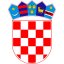 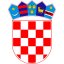 KLASA: 363-01/22-01/03URBROJ: 2158-34-02-22-1Satnica Đakovačka, 27.06.2022.Temeljem članka 67. Zakona o komunalnom gospodarstvu („Narodne novine“, broj 68/18, 110/18 i 32/20 – pročišćeni tekst) i članka 31. Statuta Općine Satnica Đakovačka („Službeni glasnik Općine Satnica Đakovačka“, broj 1/09, 1/13, 1/18 i 1/20), Općinsko vijeće Općine Satnica Đakovačka na ___. sjednici održanoj dana _____ godine, donosi:IZVRŠENJE PROGRAMA 
građenja objekata i uređaja komunalne infrastrukture za 2021. godinuI – OPĆE ODREDBEČlanak 1.	Ovim Programom određuje se izgradnja objekata i uređaja komunalne infrastrukture na području Općine Satnica Đakovačka za 2021. godinu za:	1. nerazvrstane ceste2. javne prometne površine na kojima nije dopušten promet motornih vozila3. javna parkirališta4. javne garaže5. javne zelene površine6. građevine i uređaji javne namjene7. javna rasvjeta8. groblja i krematoriji na grobljima9. građevine namijenjene obavljanju javnog prijevoza	Ovim Programom određuje se opis poslova s procjenom troškova za gradnju objekata iz stavka 1. ovog članka, te iskaz ostvarenih financijskih sredstava s naznakom izvora financiranja odvojeno prema izvoru po djelatnostima.Članak 2.Program građenja komunalne infrastrukture, sa izvorima financiranja izvršen je kako slijedi:1. Nerazvrstane cesteCeste koje se koriste za promet vozilima i koje svatko može slobodno koristiti, a koje nisu razvrstane kao javne ceste u smislu zakona kojim se uređuju ceste.2. Javne prometne površine na kojima nije dopušten promet motornih vozilaPodrazumijeva površine kao trgovi, pločnici, javni prolazi, javne stube, prečaci, šetališta, biciklističke i pješačke staze ako nisu sastavni dio ceste.3. Javna parkiralištaUređene javne površine koje se koriste za parkiranje motornih vozila i/ili drugih cestovnih vozila na zemljištu u vlasništvu jedinice lokalne samouprave.4. Javne garažePodzemne i nadzemne građevine koje se koriste za parkiranje motornih vozila s pripadajućom opremom.5. Javne zelene površineJavne zelene površine su parkovi, drvoredi, živice, cvjetnjaci, travnjaci, skupine ili pojedinačna stabla, dječja igrališta, javni sportski i rekreacijski prostori, zelene površine uz ceste i ulice.6. Građevine i uređaji javne namjeneGrađevine i uređaji javne namjene su nadstrešnice na stajalištima javnog prometa, javni zdenci, javni satovi, ploče s planom naselja, oznake kulturnih dobara, sadržaja turističke namjene, spomenici i skulpture te druge građevine, uređaji i predmeti lokalnog značaja.7. Javna rasvjetaJavna rasvjeta su građevine i uređaji za rasvjetljavanje nerazvrstanih cesta, javnih prometnih površina na kojima nije dopušten promet motornim vozilima te drugih javnih površina školskog, zdravstvenog i drugog društvenog značaja.8. Groblja i krematoriji na grobljimaGroblja i krematoriji su ograđeni prostori zemljišta na kojem se nalaze grobna mjesta, prostori i zgrade za obavljanje ispraćaja i pokopa umrlih, pješačke staze te uređaji, predmeti i oprema na površinama groblja, sukladno posebnim propisima o grobljima.9. Građevine namijenjene obavljanju javnog prijevozaGrađevine namijenjene obavljanju djelatnosti javnog prijevoza su građevine za smještaj i održavanje vozila javnog prijevoza, građevine za prihvat i otpremanje vozila i putnika u javnom prijevozu te izgrađene i označene prometne površine određene za zaustavljanje vozila i siguran ulazak i izlazak putnika.Članak 3.Planirani izvori sredstava za ostvarenje građenja komunalne infrastrukture su od:Članak 4.Ostvarenje Programa gradnje komunalne infrastrukture za 2021 objaviti će se u „Službenom glasniku“ Općine Satnica Đakovačka.Predsjednik Općinskog vijećaIvan Kuna, mag. ing. agr. v.r.________________________REDNI BROJ I OPISPLAN 2021.POVEĆANJE/SMANJENJEOSTVARENJE 2021.INDEKS 4/2R075 CESTE - K. Branimira Satnica ĐakovačkaIzvor: 11 Opći prihodi i primici1.950.000,00-52.636,391.897.363,6197,30%R078 CESTE - Klizište S. Radića - GašinciIzvor: 11 Opći prihodi i primici2.800.000,00-127.933,672.672.066,3395,43%R076 CESTE - Ostali cestovni objektiIzvor: 11 Opći prihodi i primici50.000,00-50.000,000,000,00%UKUPNO: 4.800.000,00-230.570,064.569.429,9495,20%REDNI BROJ I OPISPLAN 2021.POVEĆANJE/SMANJENJEOSTVARENJE 2021.INDEKS 4/2R068 OSTALI NESPOMENUTI GRAĐEVINSKI OBJEKTIIzvor: 41 Prihodi za posebne namjene2.200.000,00-922.219,221.277.780,7858,08%UKUPNO: 2.200.000,00-922.219,221.277.780,7858,08%REDNI BROJ I OPISPLAN 2021.POVEĆANJE/SMANJENJEOSTVARENJE 2021.INDEKS 4/2REDNI BROJ I OPISPLAN 2021.POVEĆANJE/SMANJENJEOSTVARENJE 2021.INDEKS 4/2REDNI BROJ I OPISPLAN 2021.POVEĆANJE/SMANJENJEOSTVARENJE 2021.INDEKS 4/2R095 OSTALA OPREMA ZA ODRŽAVANJE I ZAŠTITUIzvor: 51 Pomoći200.000,00-145,00199.855,0099,93%UKUPNO: 200.000,00-145,00199.855,0099,93%REDNI BROJ I OPISPLAN 2021.POVEĆANJE/SMANJENJEOSTVARENJE 2021.INDEKS 4/2R073 ENERGETSKI I KOMUNIKACIJSKI VODOVIIzvor: 11 Opći prihodi i primici2.200.000,00-130.400,622.069.599,3894,07%R065 OSTALA NEMATERIJALNA PROIZVEDENA IMOVINAIzvor: 41 Prihodi za posebne namjene, 44 Prihodi od šumskog doprinosa, 41 Prihodi za posebne namjene, 44 Prihodi od šumskog doprinosa600.000,0050.975,00650.975,00108,50%R067 OSTALI POSLOVNI GRAĐEVINSKI OBJEKTIIzvor: 81 Namjenski prihodi od zaduživanja4.500.000,00-109.678,934.390.321,0797,56%R080 PLINOVOD, VODOVOD, KANALIZACIJAIzvor: 43 Prihodi od poljoprivrednog zemljišta10.000,00-10.000,000,000,00%UKUPNO: 7.310.000,00-199.104,557.110.895,4597,28%REDNI BROJ I OPISPLAN 2021.POVEĆANJE/SMANJENJEOSTVARENJE 2021.INDEKS 4/2REDNI BROJ I OPISPLAN 2021.POVEĆANJE/SMANJENJEOSTVARENJE 2021.INDEKS 4/2REDNI BROJ I OPISPLAN 2021.POVEĆANJE/SMANJENJEOSTVARENJE 2021.INDEKS 4/2OZNAKA I NAZIV IZVORAPLAN 2021.POVEĆANJE/SMANJENJEOSTVARENJE 2021.INDEKS 4/211 Opći prihodi i primici7.000.000,00-360.970,686.639.029,3294,84%41 Prihodi za posebne namjene2.700.000,00-771.244,221.928.755,7871,44%43 Prihodi od poljoprivrednog zemljišta10.000,00-10.000,000,000,00%44 Prihodi od šumskog doprinosa100.000,00-100.000,000,000,00%51 Pomoći200.000,00-145,00199.855,0099,93%81 Namjenski prihodi od zaduživanja4.500.000,00-109.678,934.390.321,0797,56%UKUPNO: 14.510.000,00-1.352.038,8313.157.961,1790,68%